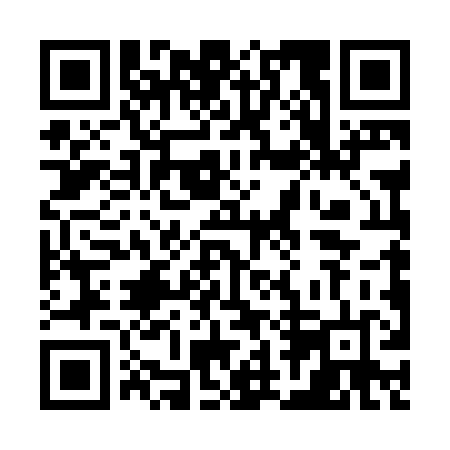 Ramadan times for Coxville, North Carolina, USAMon 11 Mar 2024 - Wed 10 Apr 2024High Latitude Method: Angle Based RulePrayer Calculation Method: Islamic Society of North AmericaAsar Calculation Method: ShafiPrayer times provided by https://www.salahtimes.comDateDayFajrSuhurSunriseDhuhrAsrIftarMaghribIsha11Mon6:156:157:251:194:417:147:148:2412Tue6:146:147:231:194:417:157:158:2513Wed6:126:127:221:194:417:167:168:2514Thu6:116:117:211:184:427:177:178:2615Fri6:106:107:191:184:427:177:178:2716Sat6:086:087:181:184:437:187:188:2817Sun6:076:077:161:174:437:197:198:2918Mon6:056:057:151:174:437:207:208:3019Tue6:046:047:141:174:447:217:218:3120Wed6:026:027:121:174:447:227:228:3221Thu6:016:017:111:164:447:227:228:3222Fri5:595:597:091:164:457:237:238:3323Sat5:585:587:081:164:457:247:248:3424Sun5:565:567:061:154:457:257:258:3525Mon5:555:557:051:154:457:267:268:3626Tue5:535:537:041:154:467:267:268:3727Wed5:525:527:021:144:467:277:278:3828Thu5:505:507:011:144:467:287:288:3929Fri5:495:496:591:144:467:297:298:4030Sat5:475:476:581:144:477:307:308:4131Sun5:465:466:571:134:477:317:318:421Mon5:445:446:551:134:477:317:318:432Tue5:435:436:541:134:477:327:328:433Wed5:415:416:521:124:477:337:338:444Thu5:395:396:511:124:487:347:348:455Fri5:385:386:501:124:487:357:358:466Sat5:365:366:481:124:487:357:358:477Sun5:355:356:471:114:487:367:368:488Mon5:335:336:451:114:487:377:378:499Tue5:325:326:441:114:487:387:388:5010Wed5:305:306:431:104:497:397:398:51